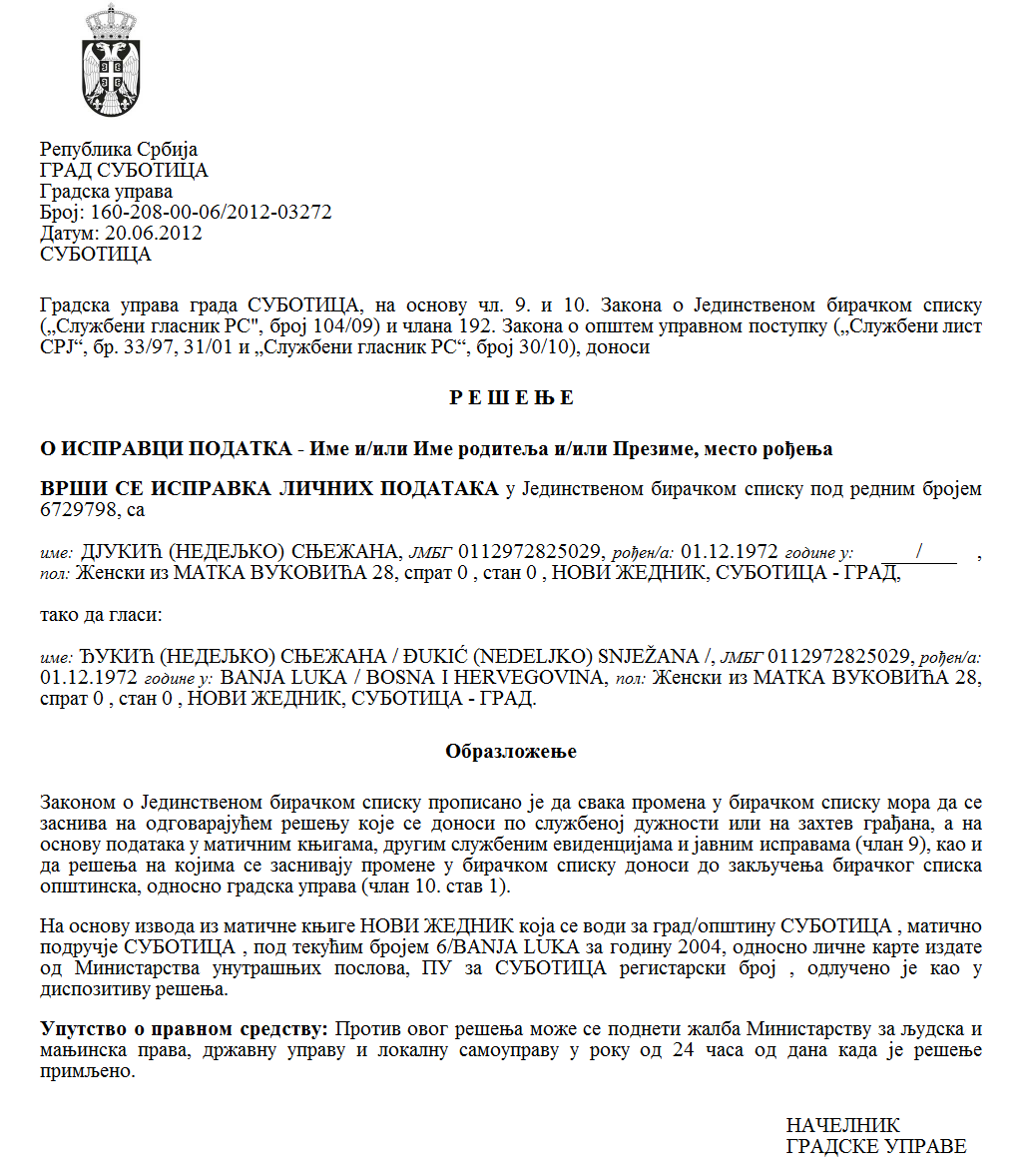 РЕПУБЛИКА СРБИЈААУТОНОМНА ПОКРАЈИНА ВОЈВОДИНАОПШТИНА СЕНТАОдељење за општу управу и друштвене делатности Дана: 27.04.2024.С  Е  Н  Т  АО  Б  А  В  Е  Ш  Т  Е  Њ  ЕНа основу Одлуке о расписивању избора за одборнике Скупштина градова и Скупштина општина у Републици Србији (,,Сл.гласник РС,, број 36/2024), Закона о јединственом бирачком списку (,,Сл.гласник РС,, број 104/2009, 99/2011), Општинска управа општине Сента, Одељење за опште управне послове и друштвене делатности:- обавештава грађане са пребивалиштем на територији Општине Сента да од 27.04.2024. године  изложен  бирачки списак за подручје општине Сента  да уз приказивање личне карте траже упис, брисање, измену, допуну односно исправку података уписаних у бирачки списак сваког радног дана у згради Општинске управе општине Сента,  Главни трг бр. 1., канцеларија бр. 3. од 8,00 до 15,00 часова а све до закључења бирачког списка односно до 17.05.2024. године до 24,00 часова. - обавештава лица која постају пунолетна до 02.06.2024. године да уз приказивање личне карте провере да ли су уписани у Јединствени бирачки списка, односно да провере своје податке. - обавештава подносиоце изборних листа, да  од проглашења изборне листе, право на увид и на подношење захтева за промену у бирачком списку има и подносилац изборне листе или лице које он овласти, по истом поступку по коме то право имају и грађани. Уз захтев се прилажу овлашћење, пуномоћ оверен у складу са законом, решење о проглашењу Изборне листе  и лична карта грађана.Након закључења бирачког списка, тј. од  18.05.2024. године Министарство државне управе и локалне самоуправе Републике Србије врши све промене у бирачком списку (упис, брисање, измена, допуна или исправка) на начин и по поступку утврђеном законом. Грађани могу поднети захтеве преко органа Општинске управе од 18.05.2024. године до 29.05.2024. године. 